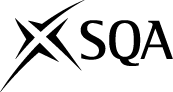 National 5 Fashion and Textile TechnologyAssignmentCandidate workbookUse this workbook to present your assignment. The wording in this template should not be altered in any way.There are spaces for your responses for each part of the assignment. You can complete the workbook by hand or electronically. You can add links, extra space or extra pages if needed.Stage 1: design (33 marks)Themes (2 marks)Identify two key themes to investigate from your chosen brief.Investigations (15 marks — each investigation is worth 5 marks)Carry out three investigations into the key themes, using at least two different investigative techniques.Your investigations should include research into each of the following, in relation to your chosen brief:textile technologiesconsumer needs/choicesfashion/textile trendsYour evidence for each investigation must include:details of the research technique and source(s) used (1 mark)the results of your investigationsthe main points from your research (4 marks)Complete the table below.You must produce the results of your investigations shown above. You can present the evidence from your investigations in a variety of ways. The solution (16 marks)Present an appropriate solution (2 marks)You could present your solution as a description, a labelled diagram, a computer-generated image, samples of fabrics and components to be used with written commentary or a combination of these.You must provide enough detail to allow your solution to be clearly visualised.Justify the features of your solution (14 marks)You must identify and explain seven features of your solution which refer to the findings from your investigations.Your identified features must include:at least two design features of the solutionat least two properties or characteristics of the textiles at least two construction techniquesStage 2: evaluation (7 marks)Test for evaluation of the solution (4 marks)You must produce evidence of carrying out a test to evaluate the suitability of your solution, using one investigative technique. Your test must include:details of the research technique and source(s) usedthe results of your researchthe main points from your research that you will use to evaluate your solution (4 marks)You can present evidence from your test in a variety of ways, such as a written report, graph, chart, table, notes from an interview, photographs or any other relevant format.Evaluation of the final solution (3 marks)You must evaluate your solution, with reference to the brief you selected and based on findings from your investigation.Brief chosen for your assignment.Scottish Candidate NumberScottish Candidate NumberScottish Candidate NumberScottish Candidate NumberScottish Candidate NumberScottish Candidate NumberScottish Candidate NumberScottish Candidate NumberScottish Candidate NumberKey themeTheme 1Theme 2InvestigationsInvestigationsInvestigationsAimWhat information will you collect?TechniqueHow will you collect the information?SourceWhere will you find the information?123Present your investigation evidence below — you can attach additional pages if neededPresent your relevant evidence below — you may attach additional pages if neededFeaturesExplanationDesign features of 
the solution 
(minimum of 2)Properties and characteristics of 
the textiles 
(minimum of 2)Construction/
finishing techniques 
(minimum of 2)AimWhat information will you collect?TechniqueHow will you collect the information?SourceWhere will you find the information?Present your evidence below — you can attach additional pages if neededEvaluation